Об утверждении Административного регламента предоставления муниципальной услуги «Прием заявлений о зачислении в государственные и муниципальные    образовательные организации субъектов Российской Федерации, реализующие программы общего образования на территории муниципального образования «Ленский район» Республики Саха(Якутия) »        В соответствии с Федеральным законом от 27.07.2010 №210-ФЗ «Об организации предоставления государственных и муниципальных услуг»,  Федеральным законом  от 29.12.2012 № 273-ФЗ «Об образовании в Российской Федерации»  п о с т а н о в л я ю:         1. Утвердить Административный регламент предоставления муниципальной услуги «Прием заявлений о зачислении в государственные и муниципальные    образовательные организации субъектов Российской Федерации, реализующие программы общего образования на территории муниципального   образования   «Ленский район»  Республики Саха(Якутия)» согласно приложению к настоящему постановлению.      2.  Отменить постановление главы от 18 сентября 2014 года  №12-03-001041/14 «Об утверждении административного регламента по предоставлению муниципальной услуги на территории муниципального образования «Ленский район» «Зачисление в образовательные учреждения», постановление главы  от 20 мая 2021 года № 01-03-309/1 «О внесении изменений в постановление главы МО «Ленский район» от 18 сентября 2014 года № 12-03-00-1041/14».      3.  Настоящее постановление подлежит размещению на официальном сайте муниципального образования «Ленский район».( Иванская Е.С.)       4. Контроль исполнения настоящего постановления возложить на заместителя главы  по социальным вопросам  муниципального образования «Ленский район» Евстафьеву Н.Н. Приложениек постановлению главы МО «Ленский район»от ________________ № _________________Административный регламент предоставления муниципальной услуги «ОБЩИЕ ПОЛОЖЕНИЯПредмет регулированияАдминистративный регламент предоставления муниципальной услуги «» (далее по тексту – Административный регламент) разработан в соответствии с Федеральным законом от 27.07.2010 №210-ФЗ "Об организации предоставления государственных и муниципальных услуг".Круг заявителейПолучателем муниципальной услуги являются  (далее – заявитель).С заявлением вправе обратиться представители заявителя, действующие в силу полномочий, основанных на оформленной в установленном законодательством Российской Федерации порядке доверенности.Требования к порядку информирования о предоставлении муниципальной услугиМестонахождение Администрации МО «Ленский район»   (далее – ОМСУ), МКУ РУО МО «Ленский район» (далее-Управление)  и Общеобразовательных организаций муниципального образования  «Ленский район» Республики Саха (Якутия) согласно  Приложению №4 к данному Административному регламенту, ответственных за предоставление муниципальной услуги (далее – ОО), график работы, справочные телефоны, адреса электронной почты и (или) формы обратной связи исполнительного органа в сети Интернет указаны на официальном сайте ОМСУ http://lruo.ru/Прием документов и выдача результатов предоставления муниципальных услуг в рамках данного Административного регламента также может осуществляться в отделение Государственного автономного учреждения «Многофункциональный центр предоставления государственных и муниципальных услуг в Республике Саха (Якутия)» по Ленскому району (далее по тексту - ГАУ «МФЦ РС(Я)»): Местонахождение отделения ГАУ «МФЦ РС(Я)»: г. Ленск, ул. Дзержинского, д.33График работы отделения ГАУ «МФЦ РС(Я)»: Вторник,  четверг, пятница с 09.00 до 19.00Среда с 09.00 до 20.00Суббота с 09.00 до 18.00Воскресенье, понедельник – выходныеКонсультирование, прием документов и выдача результатов в отделениях ГАУ «МФЦ РС(Я)» осуществляется в соответствии с условиями заключенного между ГАУ «МФЦ РС(Я)» и ОМСУ соглашения о взаимодействии.Органы государственной и муниципальной власти и иных организаций, участвующих в предоставлении муниципальной услуги:Управление Федеральной налоговой службы по Республике Саха (Якутия) (далее - УФНС России по РС (Я)Местонахождение : г. Ленск, ул. Ленина, д.56; График  работы: пн 09:00–18:00; вт 09:00–20:00; ср 09:00–18:00; чт 09:00–20:00; пт 09:00–16:45;Министерство внутренних дел по Республике Саха (Якутия) (далее – МВД по РС(Я)Местонахождение:  г. Ленск, ул. Ленина, д. 55.График  работы: ср 16:00–18:00; пт 11:00–12:30; Способы получения информации о месте нахождения и графике работы ОМСУ, ОО, предоставляющих муниципальную услугу, органов, указанных в п. 1.3.3. настоящего Административного регламента, ГАУ «МФЦ РС(Я)»:- Через официальные сайты ведомств: ОМСУ – ГАУ «МФЦ РС(Я)» - www.mfcsakha.ru;Управления: http://lruo.ru/;УФНС России по РС (Я) www.r14.nalog.ruМВД по РС(Я) https://14.xn--b1aew.xn--p1ai/Федеральная государственная информационная система «Единый портал государственных и муниципальных услуг (функций) (http://www.gosuslugi.ru) (далее - ЕПГУ)» и/или государственной информационной системе «Портал государственных и муниципальных услуг (функций) Республики Саха (Якутия) (http://www.e-yakutia.ru) (далее - РПГУ)»;-  На информационных стендах ОМСУ,Управления, ОО;- В региональной государственной информационной системе «Реестр государственных и муниципальных услуг (функций) Республики Саха (Якутия)»;- Через инфоматы, расположенные в здании ГАУ «МФЦ РС(Я)».Информацию по процедуре предоставления муниципальной услуги заинтересованные лица могут получить:1) При личном обращении посредством получения консультации:- у специалиста ОО и(или) Управления для физических лиц, индивидуальных предпринимателей, юридических лиц при личном обращении в ОМСУ;- у сотрудника ГАУ «МФЦ РС(Я)» для физических лиц, индивидуальных предпринимателей, юридических лиц при личном обращении в ГАУ «МФЦ РС(Я)»;2) Посредством получения письменной консультации через почтовое отправление (в том числе электронное (указывается адрес электронной почты). Осуществляется ОО для физических лиц, индивидуальных предпринимателей, юридических лиц;3) Посредством получения консультации по телефону. Номера телефонов указаны на официальных сайтах, указанных в п. 1.3.4 настоящего Административного регламента;4) Самостоятельно посредством ознакомления с информацией, размещенной на ЕПГУ и/или РПГУ.При консультировании при личном обращении в ОО, Управление  либо ГАУ «МФЦ РС(Я)» соблюдаются следующие требования: - Время ожидания заинтересованного лица при индивидуальном личном консультировании не может превышать 15 минут.- Консультирование каждого заинтересованного лица осуществляется специалистом ОО, Управления либо сотрудником ГАУ «МФЦ РС(Я)» и не может превышать 15 минут.При консультировании посредством почтового отправления (в том числе электронного) соблюдаются следующие требования:- Консультирование по почте осуществляется специалистом ОО;- При консультировании по почте ответ на обращение заинтересованного лица направляется ОО в письменной форме в адрес (в том числе на электронный адрес) заинтересованного лица в месячный срок.При консультировании по телефону соблюдаются следующие требования: - Ответ на телефонный звонок должен начинаться с информации о наименовании ОО, отдела Управления либо ГАУ «МФЦ РС(Я)», в который позвонил гражданин, фамилии, имени, отчестве и должности специалиста ОО, Управления  либо сотрудника ГАУ «МФЦ РС(Я)», осуществляющего индивидуальное консультирование по телефону. - Время разговора не должно превышать 10 минут. В том случае, если сотрудник, осуществляющий консультирование по телефону, не может ответить на вопрос по содержанию, связанному с предоставлением муниципальной услуги, он обязан проинформировать заинтересованное лицо об организациях либо структурных подразделениях, которые располагают необходимыми сведениями.С момента приема заявления заявитель имеет право на получение сведений о ходе исполнения муниципальной услуги по телефону, посредством электронной почты, ЕПГУ и/или РПГУ или при личном обращении в порядке, указанном в части 1 подпункта 1.3.5 настоящего Административного регламента.Специалисты ОО, Управления  либо сотрудник ГАУ «МФЦ РС(Я)» при ответе на обращения обязаны:- при устном обращении заинтересованного лица (по телефону или лично) давать ответ самостоятельно. Если специалист ОО, Управления либо сотрудник ГАУ «МФЦ РС(Я)», к которому обратилось заинтересованное лицо, не может ответить на вопрос самостоятельно, то он может предложить заинтересованному лицу обратиться письменно либо назначить другое удобное для него время консультации, либо переадресовать (перевести) на другого специалиста ОО, Управления либо сотрудника ГАУ «МФЦ РС(Я)», или сообщить телефонный номер, по которому можно получить необходимую информацию;- специалисты ОО, Управления либо сотрудники ГАУ «МФЦ РС(Я)», осуществляющие консультирование (по телефону или лично), должны корректно и внимательно относиться к заинтересованным лицам. Во время разговора избегать параллельных разговоров с окружающими людьми и не прерывать разговор по причине поступления звонка на другой аппарат. В конце консультирования специалист ОО, Управления или  сотрудник ГАУ «МФЦ РС(Я)» должен кратко подвести итоги и перечислить меры, которые надо принять (кто именно, когда и что должен сделать).Ответы на письменные обращения даются в письменном виде и должны содержать:- ответы на поставленные вопросы;- должность, фамилию и инициалы лица, подписавшего ответ;- фамилию и инициалы исполнителя;- наименование структурного подразделения - исполнителя;- номер телефона исполнителя.Письменные обращения, рассматриваются в срок предусмотренный ст. 12 Федерального закона от 02.05.2006 N 59-ФЗ «О порядке рассмотрения обращений граждан Российской Федерации».Специалист ОО, Управления  либо сотрудник ГАУ «МФЦ РС(Я)» не вправе осуществлять консультирование заинтересованных лиц, выходящее за рамки информирования о стандартных процедурах и условиях оказания муниципальной услуги, влияющее прямо или косвенно на индивидуальные решения заинтересованных лиц.Заявители, представившие в ОО, Управление  либо ГАУ «МФЦ РС(Я)» документы, в обязательном порядке информируются специалистами ОО, Управления  либо сотрудниками ГАУ «МФЦ РС(Я)» о возможном отказе в предоставлении муниципальной услуги, а также о сроке завершения оформления документов и возможности их получения. Форма, место размещения и содержание информации о предоставлении муниципальной услугиИнформация о порядке предоставления муниципальной услуги и услуг, которые являются необходимыми и обязательными для предоставления муниципальной  услуги, размещаются на официальном сайте ОМСУ  в сети Интернет, в региональной государственной информационной системе «Реестр государственных и муниципальных услуг (функций) Республики Саха (Якутия)», на ЕПГУ  и/или РПГУ, на информационном стенде ОМСУ, а также предоставляется непосредственно специалистами ОО, Управления, сотрудниками ГАУ «МФЦ РС(Я)» в порядке предусмотренном разделом «Требования к порядку информирования о предоставлении муниципальной услуги» настоящего Административного регламента.На официальном сайте ОМСУ в сети «Интернет» размещаются:- график (режим) работы;- почтовый адрес и адрес электронной почты;- сведения о телефонных номерах для получения информации о предоставлении муниципальной услуги;- информационные материалы (брошюры, буклеты и т.д.);- административный регламент с приложениями;- нормативные правовые акты, регулирующие предоставление муниципальной услуги;- адреса и контакты территориальных органов федеральных органов государственной власти и иных организаций, участвующих в предоставлении муниципальной услуги;- адреса и контакты организаций, участвующих в предоставлении муниципальной услуги;На информационном стенде ОМСУ, ОО, Управления  размещаются:- режим приема заявителей;- извлечения из законодательных и иных нормативных правовых актов, содержащих нормы, регулирующие деятельность по предоставлению муниципальной услуги;- извлечения из настоящего Административного регламента с приложениями;- перечни документов, необходимых для предоставления муниципальной услуги, и требования, предъявляемые к этим документам.На ЕПГУ и/или РПГУ размещается информация:полное наименование, полные почтовые адреса и график работы ОМСУ, ОО, ответственных за предоставление муниципальной услуги;справочные телефоны, адреса электронной почты по которым можно получить консультацию о порядке предоставления муниципальной услуги;перечень категорий заявителей, имеющих право на получение муниципальной услуги;перечень документов, необходимых для предоставления муниципальной услуги и предоставляемых самостоятельно заявителем либо получаемых по запросу из органов (организаций);формы и образцы заполнения заявлений для получателей муниципальной услуги с возможностями онлайн заполнения, проверки и распечатки;рекомендации и требования к заполнению заявлений;основания для отказа в предоставлении муниципальной услуги.извлечения из нормативных правовых актов, содержащих нормы, регулирующие деятельность по предоставлению муниципальной услуги;административные процедуры предоставления муниципальной услуги;порядок получения информации заинтересованными лицами по вопросам предоставления муниципальной услуги, сведений о результате предоставления муниципальной услуги;порядок обжалования решений, действий (бездействия), ОМСУ, ОО ГАУ «МФЦ РС(Я)», их должностных лиц.СТАНДАРТ ПРЕДОСТАВЛЕНИЯ МУНИЦИПАЛЬНОЙ УСЛУГИНаименование услуги (далее по тексту - муниципальная услуга).Муниципальная услуга включает следующие подуслуги:Прием заявлений и зачисление детей в 1 класс;Прием заявлений и зачисление детей в 2-11 классы.Наименование органа, предоставляющего муниципальную услугу, и органов государственной и муниципальной власти, и иных организаций, участвующих в предоставлении муниципальной услугиПредоставление муниципальной услуги осуществляется ОМСУ . Ответственными  организациями   ОМСУ при предоставлении муниципальной услуги являются  Общеобразовательные организации муниципального образования «Ленский район» Республики Саха (Якутия) (далее – ОО)  согласно  Приложению №4 к данному Административному регламенту. Наименование органов государственной и муниципальной власти и иных организаций, обращение в которые необходимо для предоставления муниципальной услуги:Специалисты ОО, Управления, сотрудники ГАУ «МФЦ РС(Я)» не вправе требовать осуществления действий, в том числе согласований, необходимых для получения муниципальной услуги, связанных с обращением в территориальные органы федеральных органов государственной власти и иные организации, указанные в подпункте 2.2.2 Административного регламента.Описание результата предоставления муниципальной услугиРезультатом предоставления муниципальной услуги является:1) Зачисление детей в муниципальную общеоразовательную организацию. При личном обращении в школу родители (законные представители) ребенка подают заявление в соответствии с приложением №1 к настоящему Административному регламенту;2) Мотивированный отказ в предоставлении муниципальной услуги в соответствии с приложением № 2 к настоящему Административному регламенту.В случаях предусмотренных законодательством Российской Федерации (субъекта Российской Федерации) и при наличии технической возможности результат предоставления муниципальной услуги должен быть внесен в реестр юридически значимых записей и выдан в виде выписки из реестра.Заявителю в качестве результата предоставления услуги обеспечивается по его выбору возможность получения:а) электронного документа, подписанного уполномоченным должностным лицом с использованием усиленной квалифицированной электронной подписи;б) документа на бумажном носителе, подтверждающего содержание электронного документа, направленного уполномоченным органом, в многофункциональном центре;в) информации из государственных информационных систем в случаях, предусмотренных законодательством Российской Федерации.Срок предоставления услугиСрок предоставления муниципальной услуги не может превышать рабочих дней после приема заявления о приеме на обучение ребенка или поступающего со 2 по 11 класс.2.4.1.1 Срок предоставления муниципальной услуги составляет  3 рабочих дня после завершения приема заявлений о приеме на обучение в первый класс.Перечень нормативных правовых актов, регулирующих отношения, возникающие в связи с предоставлением услугиНормативные правовые акты, регулирующие предоставление муниципальной услуги размещаются в сети «Интернет» на официальном сайте ОМСУ -  и в Реестре государственных и муниципальных услуг (функций) Республики Саха (Якутия). Ответственным за размещение в сети «Интернет» на официальном сайте ОМСУ - https://lenskrayon.ru/; и в Реестре государственных и муниципальных услуг (функций) Республики Саха (Якутия) административного регламента является ОМСУ. Исчерпывающий перечень документов, необходимых для предоставления услуги, подлежащих представлению заявителем самостоятельно Муниципальная услуга предоставляется при поступлении заявления о  (далее - заявление). В заявлении должны быть указаны:фамилия, имя, отчество (при наличии) ребенка или поступающего;дата рождения ребенка или поступающего;адрес места жительства и (или) адрес места пребывания ребенка или поступающего;фамилия, имя, отчество (при наличии) родителя(ей) (законного(ых) представителя(ей) ребенка;адрес места жительства и (или) адрес места пребывания родителя(ей) (законного(ых) представителя(ей) ребенка;адрес(а) электронной почты, номер(а) телефона(ов) (при наличии) родителя(ей) (законного(ых) представителя(ей) ребенка или поступающего;о наличии права внеочередного, первоочередного или преимущественного приема;о потребности ребенка или поступающего в обучении по адаптированной образовательной программе и (или) в создании специальных условий для организации обучения и воспитания обучающегося с ограниченными возможностями здоровья в соответствии с заключением психолого-медико-педагогической комиссии (при наличии) или инвалида (ребенка-инвалида) в соответствии с индивидуальной программой реабилитации;согласие родителя(ей) (законного(ых) представителя(ей) ребенка на обучение ребенка по адаптированной образовательной программе (в случае необходимости обучения ребенка по адаптированной образовательной программе);согласие поступающего, достигшего возраста восемнадцати лет, на обучение по адаптированной образовательной программе (в случае необходимости обучения, указанного поступающего по адаптированной образовательной программе);язык образования (в случае получения образования на родном языке из числа языков народов Российской Федерации или на иностранном языке);родной язык из числа языков народов Российской Федерации (в случае реализации права на изучение родного языка из числа языков народов Российской Федерации, в том числе русского языка как родного языка);государственный язык республики Российской Федерации (в случае предоставления общеобразовательной организацией возможности изучения государственного языка республики Российской Федерации);факт ознакомления родителя(ей) (законного(ых) представителя(ей) ребенка или поступающего с уставом, с лицензией на осуществление образовательной деятельности, со свидетельством о государственной аккредитации, с общеобразовательными программами и другими документами, регламентирующими организацию и осуществление образовательной деятельности, права и обязанности обучающихся;согласие родителя(ей) (законного(ых) представителя(ей) ребенка или поступающего на обработку персональных данных.Заявление заполняется с помощью средств электронно-вычислительной техники или от руки разборчиво печатными буквами чернилами черного или синего цвета. Не допускается исправление ошибок путем зачеркивания, с помощью корректирующих средств.Перечень документов, необходимых для получения муниципальной услуги, прилагаемых к заявлению и подлежащих предоставлению заявителем самостоятельно: - заявление о зачислении ребенка в муниципальную общеобразовательную организацию, реализующее образовательную программу начального общего, основного общего и среднего общего образования;- копию документа, удостоверяющего личность родителя (законного представителя) ребенка или поступающего;- копию свидетельства о рождении ребенка или документа, подтверждающего родство заявителя;- копию документа, подтверждающего установление опеки или попечительства (при необходимости);- копию документа о регистрации ребенка или поступающего по месту жительства или по месту пребывания на закрепленной территории или справку о приеме документов для оформления регистрации по месту жительства (в случае приема на обучение ребенка или поступающего, проживающего на закрепленной территории, или в случае использования права преимущественного приема на обучение по образовательным программам начального общего образования);- справку с места работы родителя(ей) (законного(ых) представителя(ей) ребенка (при наличии права внеочередного или первоочередного приема на обучение);- копию заключения психолого-медико-педагогической комиссии (при наличии):- аттестат об основном общем образовании, выданный в установленном порядке( при приеме на обучение по программам среднего общего образования);-родитель(и)(законный(ые)представитель(и) ребенка, являющегося иностранным гражданином или лицом без гражданства, дополнительно предъявляет(ют)документ, подтверждающий  родство заявителя(ей) (или законность представления прав ребенка),и документ, подтверждающий право ребенка на пребывание в Российской Федерации.Иностранные граждане и лица без гражданства все документы представляют на русском языке или вместе с заверенным в установленном порядке переводом на русский язык. 2.6.4.1. При посещении общеобразовательной организации и(или) очном взаимодействии с уполномоченным должностными лицами общеобразовательной организации родитель(законный(ые) представитель(и) ребенка предъявляет(ют) оригиналы документов, указанных в абзацах 3-6 настоящего пункта, а поступающий –оригинал документа, удостоверяющего личность поступающего.  Заявление, указанное в подпункте 2.6.1 настоящего Административного регламента, с приложениями может быть подано непосредственно в ОО при личном обращении. Заявление, указанное в подпункте 2.6.1 настоящего Административного регламента, с приложениями может быть направлено заявителем в ОО посредством почтовой связи. В случае направления заявления с полным комплектом документов посредством почтовой связи в ОО копии документов должны быть нотариально заверены. Заявление, указанное в подпункте 2.6.1 настоящего Административного регламента, с приложениями может быть подано заявителем через ГАУ «МФЦ РС(Я)». Положения о предоставлении муниципальной услуги на базе ГАУ «МФЦ РС(Я)» вступают в силу после заключения соглашения о взаимодействии (дополнительного соглашения), предусматривающего предоставление данной муниципальной услуги на базе ГАУ «МФЦ РС(Я)». В случае подачи заявления через ГАУ «МФЦ РС(Я)» заявитель вместе с копиями предъявляет оригиналы документов для сверки либо представляет нотариально заверенные копии. Заявление, указанное в подпункте 2.6.1 настоящего Административного регламента, с приложениями может быть подано заявителем в электронной форме посредством заполнения электронной формы заявления с использованием ЕПГУ и/или РПГУ.При обращении в электронной форме заявителю необходимо ознакомиться с информацией о порядке и сроках предоставления муниципальной услуги в электронной форме и полностью заполнить все поля заявления.Подача запроса в электронной форме через ЕПГУ и/или РПГУ подтверждает ознакомление заявителя с порядком подачи заявления в электронной форме, а также согласие на передачу запроса по открытым каналам связи сети «Интернет».Электронные формы заявлений размещены на ЕПГУ и/или РПГУ.При обращении в электронной форме заявитель обязан указать способ получения результата услуги:- личное получение в уполномоченном органе;- личное получение в ГАУ «МФЦ РС(Я)» при наличии соответствующего соглашения;- получение результата услуги в электронной форме, заверенного электронной подписью уполномоченного лица, в личном кабинете на ЕПГУ и/или РПГУ;- почтовое отправление.Исчерпывающий перечень документов, необходимых для предоставления услуги, которые находятся в распоряжении государственных органов и иных органов, участвующих в предоставлении муниципальной услуги, и которые заявитель вправе представить самостоятельноПеречень документов, необходимых для предоставления муниципальной услуги, которые находятся в распоряжении органов государственной и муниципальной власти и иных организаций, участвующих в предоставлении муниципальной услуги, указанных в подпункте 1.3.3 административного регламента:- сведения о регистрации ребенка или поступающего по месту жительства или по месту пребывания на закрепленной территории.Документы и материалы, указанные в подпункте 2.7.1 настоящего Административного регламента, запрашиваются ОМСУ, общеобразовательной организацией  самостоятельно у органов, предоставляющих муниципальные услуги, органов, предоставляющих муниципальные услуги, иных государственных органов, органов местного самоуправления либо подведомственных государственным органам или органам местного самоуправления организаций, участвующих в предоставлении государственных и муниципальных услуг. По межведомственным запросам органов, указанных в подпункте 1.3.3 настоящего административного регламента (их копии или сведения, содержащиеся в них) предоставляются государственными органами, территориальными органами федеральных органов государственной власти и подведомственных государственным органам организациях, в распоряжении которых находятся указанные документы, в срок не позднее трех рабочих дней со дня получения соответствующего межведомственного запроса.Заявитель вправе представить документы и информацию, указанные в подпункте 2.7.1 настоящего Административного регламента по собственной инициативе.Документы и материалы, указанные в подпункте 2.7.1 настоящего Административного регламента, при наличии технической возможности могут быть запрошены ОМСУ, общеобразовательной организацией  в автоматическом режиме, посредством автоматического направления и обработки межведомственных запросов в режиме онлайн. Автоматическое направление межведомственных запросов осуществляется в течение 1 минуты с момента возникновения обстоятельств, предполагающих информационное взаимодействие, и обработка ответов на них в течение 1 часа с момента поступления такого запроса. Организация и осуществление информационного взаимодействия осуществляется с использованием реестра информационных взаимодействий (или аналога) и не допускается предоставление сведений в случае, если соответствующие виды сведений или получатели сведений не включены в реестр информационных взаимодействий (или аналога).Указание на запрет требовать от заявителя предоставления документов и информации2.8.1. ОМСУ, Управление, ОО  не вправе требовать от заявителя:1) представления документов и информации или осуществления действий, представление или осуществление которых не предусмотрено нормативными правовыми актами, регулирующими отношения, возникающие в связи с предоставлением муниципальной услуги;2) представления документов и информации, в том числе подтверждающих внесение заявителем платы за предоставление муниципальной услуги, которые находятся в распоряжении органов, предоставляющих государственную услугу, иных государственных органов, органов местного самоуправления либо подведомственных государственным органам или органам местного самоуправления организаций, участвующих в предоставлении предусмотренных частью 1 статьи 1 Федерального закона от 27 июля 2010 года № 210-ФЗ «Об организации предоставления государственных и муниципальных услуг» муниципальных услуг, в соответствии с нормативными правовыми актами Российской Федерации, нормативными правовыми актами Республики Саха (Якутия), муниципальными правовыми актами, за исключением документов, включенных в определенный частью 6 статьи 7 Федерального закона от 27 июля 2010 года № 210-ФЗ «Об организации предоставления государственных и муниципальных услуг» перечень документов. Заявитель вправе представить указанные документы и информацию в органы, предоставляющие муниципальные услуги, по собственной инициативе;3) осуществления действий, в том числе согласований, необходимых для получения муниципальной услуги и связанных с обращением в иные государственные органы, органы местного самоуправления, организации, за исключением получения услуг и получения документов и информации, предоставляемых в результате предоставления таких услуг, включенных в перечни, указанные в части 1 статьи 9 Федерального закона от 27 июля 2010 года № 210-ФЗ «Об организации предоставления государственных и муниципальных услуг»;4) представления документов и информации, отсутствие и (или) недостоверность которых не указывались при первоначальном отказе в приеме документов, необходимых для предоставления муниципальной услуги, либо в предоставлении муниципальной услуги, за исключением следующих случаев:а) изменение требований нормативных правовых актов, касающихся предоставления муниципальной услуги, после первоначальной подачи заявления о предоставлении муниципальной услуги;б) наличие ошибок в заявлении о предоставлении муниципальной услуги и документах, поданных заявителем после первоначального отказа в приеме документов, необходимых для предоставления муниципальной услуги, либо в предоставлении муниципальной услуги и не включенных в представленный ранее комплект документов;в) истечение срока действия документов или изменение информации после первоначального отказа в приеме документов, необходимых для предоставления муниципальной услуги, либо в предоставлении государственной услуги;г) выявление документально подтвержденного факта (признаков) ошибочного или противоправного действия (бездействия) должностного лица органа, предоставляющего государственную услугу, государственного служащего, работника многофункционального центра, работника организации, предусмотренной частью 1.1 статьи 16 Федерального закона от 27 июля 2010 года № 210-ФЗ «Об организации предоставления государственных и муниципальных услуг», при первоначальном отказе в приеме документов, необходимых для предоставления муниципальной услуги, либо в предоставлении муниципальной услуги, о чем в письменном виде за подписью руководителя органа, предоставляющего государственную услугу, руководителя многофункционального центра при первоначальном отказе в приеме документов, необходимых для предоставления муниципальной услуги, либо руководителя организации, предусмотренной частью 1.1 статьи 16 Федерального закона от 27 июля 2010 года № 210-ФЗ «Об организации предоставления государственных и муниципальных услуг», уведомляется заявитель, а также приносятся извинения за доставленные неудобства;5) предоставления на бумажном носителе документов и информации, электронные образы которых ранее были заверены в соответствии с пунктом 7.2 части 1 статьи 16 Федерального закона от 27 июля 2010 года № 210-ФЗ «Об организации предоставления государственных и муниципальных услуг», за исключением случаев, если нанесение отметок на такие документы либо их изъятие является необходимым условием предоставления государственной или муниципальной услуги, и иных случаев, установленных федеральными законами.Исчерпывающий перечень оснований для отказа в приеме документовИсчерпывающий перечень оснований для отказа в приеме документов, необходимых для предоставления услуги:а) заявление подано в орган государственной власти, орган местного самоуправления или организацию, в полномочия которых не входит предоставление услуги;б) неполное заполнение полей в форме заявления, в том числе в интерактивной форме уведомления на ЕПГУ и/или РПГУ;в) представление неполного комплекта документов, необходимых для предоставления услуги;г) представленные документы утратили силу на момент обращения за услугой (документ, удостоверяющий личность; документ, удостоверяющий полномочия представителя заявителя, в случае обращения за предоставлением услуги указанным лицом);д) представленные заявителем документы содержат подчистки и исправления текста, не заверенные в порядке, установленном законодательством Российской Федерации;е) документы содержат повреждения, наличие которых не позволяет в полном объеме использовать информацию и сведения, содержащиеся в документах для предоставления услуги;ж) документы, необходимые для предоставления услуги, поданы в электронной форме с нарушением установленных требований;з) выявлено несоблюдение установленных статьей 11 Федерального закона от 6 апреля 2011 г. № 63-ФЗ «Об электронной подписи» условий признания действительности усиленной квалифицированной электронной подписи».Перечень оснований для приостановления или отказа в предоставлении услугиОснования для приостановления предоставления муниципальной услуги отсутствуют. Исчерпывающий перечень оснований для отказа в предоставлении услуги:а) несоответствие сведений о месте регистрации (проживания) ребенка на закрепленной территории при зачислении в 1 классы, указанное в заявлении с сведениями в предоставленных документах. В этом случае в уведомлении об отказе в предоставлении услуги заявителю разъясняется возможность подачи заявления о зачислении в учреждение по месту регистрации (проживания) ребенка;б)  несоответствие возраста получателя услуги требованиям настоящего Регламента при зачислении в 1 классы;в) несоответствие сведений, указанных в подлинниках документов и сведений, указанных в заявлении;г) обращение лица, не являющегося родителем (законным представителем) несовершеннолетнего, с заявлением о зачислении ребенка в учреждение;д) не предоставление оригиналов документов в муниципальную образовательную организацию в указанные сроки после подачи заявлений в электронной форме;е)  отсутствие свободных мест в общеобразовательном учреждении.Перечень услуг, которые являются необходимыми и обязательными для предоставления услуги, в том числе сведения о документах, выдаваемых организациями, участвующими в предоставлении услуги2.11.1 Услуги, которые являются необходимыми и обязательными для предоставления муниципальной услуги, отсутствуют.Порядок,  размер и основания взимания государственной пошлины или иной платы, взимаемой за предоставление муниципальной услуги2.12.1 Муниципальная услуга предоставляется бесплатно.2.13 Порядок, размер и основания взимания платы за предоставление услуг, которые являются необходимыми и обязательными для предоставления муниципальной услуги, включая информацию о методике расчета размера такой платы2.13.1 Плата за предоставление услуг, которые являются необходимыми и обязательными для предоставления муниципальной услуги, законодательством Российской Федерации не предусмотрена.Максимальный срок ожидания в очереди при подаче заявлений о предоставлении услуги и при получении результата предоставления услуги2.14.1 Время ожидания в очереди для подачи заявлений не может превышать 15 минут.2.14.2 Время ожидания в очереди при получении результата предоставления муниципальной услуги не может превышать 15 минут. Срок и порядок регистрации запроса заявителя о предоставлении услуги, в том числе в электронной формеЗаявление и необходимые документы могут быть поданы непосредственно в ОО, через многофункциональный центр, направлены посредством почтовой связи, а также в форме электронного документа с использованием электронных носителей либо посредством ЕПГУ и/или РПГУ.Срок регистрации заявления о предоставлении муниципальной услуги, не должен превышать один рабочий день со дня его получения ОО.Заявление о предоставлении муниципальной услуги, в том числе в электронной форме с использованием ЕПГУ и/или РПГУ регистрируется в ведомственной системе электронного документооборота ОМСУ с присвоением заявления входящего номера и указанием даты его получения. Для подачи заявление через ЕПГУ и (или) РПГУ заявителю необходимо иметь подтвержденную учетную запись в Единой системе идентификации и аутентификации (далее – ЕСИА). Информация о способах и порядке регистрации в ЕСИА представлена на ЕПГУ и (или) РПГУ.Заявление о предоставлении муниципальной услуги, поступивший в нерабочее время, регистрируется на следующий рабочий день.Заявления, направленные посредством почтовой связи, а также в форме электронного документа с использованием электронных носителей либо посредством ЕПГУ и/или РПГУ регистрируются не позднее первого рабочего дня, следующего за днем его получения ОО с копиями необходимых документов. Требования к помещениям, в которых располагаются органы и организации, непосредственно осуществляющие прием документов, необходимых для предоставления услугПредоставление муниципальной услуги осуществляется в специально предназначенных для этих целей помещениях приема и выдачи документов. Места ожидания в очереди оборудуются стульями или кресельными секциями. Места, предназначенные для ознакомления заявителей с информационными материалами, оборудуются информационными стендами.Предоставление муниципальной услуги инвалидам осуществляется в специально выделенном для этих целей помещении, расположенном на нижнем этаже здания и оборудованном пандусами, специальными ограждениями, перилами, обеспечивающими беспрепятственное передвижение и разворот инвалидных колясок, столами, размещенными в стороне от входа для беспрепятственного подъезда и разворота колясок.При необходимости обеспечивается сопровождение инвалидов, имеющих стойкие расстройства функций зрения и самостоятельного передвижения, осуществляется допуск сурдопереводчика и тифлосурдопереводчика, надлежащее размещение оборудования и носитель информации, необходимых для обеспечения беспрепятственного доступа инвалидов к объектам (зданиям, помещениям), в которых предоставляется муниципальная услуга, с учетом ограничений их жизнедеятельности, дублирование необходимой для инвалидов звуковой и зрительной информации, а также надписей, знаков и иной текстовой и графической информации знаками, выполненными рельефно-точечным шрифтом Брайля, допуск собаки-проводника на объекты (здания, помещения), в которых предоставляется муниципальная услуга.Здания и расположенные в нем помещения, в которых предоставляется муниципальная услуга, должны:- оборудоваться информационными табличками (вывесками) с указанием номера кабинета, фамилии, имени, отчества (последнее – при наличии) и должности должностного лица ОМСУ, режима работы, а также информационными стендами, на которых размещается следующая информация:Справочная информация;Исчерпывающий перечень документов, необходимых для предоставления муниципальной услуги, требования к оформлению документов, а также перечень документов, которые заявитель вправе представить по собственной инициативе;Круг заявителей;Порядок, размер и основания взимания государственной пошлины или иной платы за предоставление муниципальной услуги;Срок предоставления муниципальной услуги;Результаты предоставления муниципальной услуги, порядок выдачи (направления) документа, являющегося результатом предоставления муниципальной услуги;Исчерпывающий перечень оснований для приостановления или отказа в предоставлении муниципальной услуги;О праве заявителя на досудебное (внесудебное) обжалование решений и/или действий (бездействия), принятых (осуществляемых) в ходе предоставления муниципальной услуги;Формы заявлений (уведомлений, сообщений) используемых при предоставления муниципальной услуги.- соответствовать комфортным условиям для заявителей, в том числе являющихся инвалидами, и оптимальным условиям работы должностных лиц ОМСУ с заявителями, являющихся инвалидами, по оказанию помощи в преодолении барьеров, мешающих получению ими услуг наравне в другими лицами;- удовлетворять санитарным правилам, а также обеспечивать возможность предоставления муниципальной услуги инвалидам.- территория, на которой расположены объекты (здания, помещения), в которых предоставляется муниципальная услуга, должна обеспечивать для инвалидов возможность самостоятельного передвижения, входа в такие объекты и выхода из них, посадки в транспортное средство и высадки из него, в том числе с использованием кресла-коляски. - около зданий должно быть выделено не менее 10 процентов мест (но не менее одного места) для бесплатной парковки транспортных средств, управляемых инвалидами I, II групп, и транспортных средств, перевозящих таких инвалидов и (или) детей-инвалидов. Указанные места для парковки не должны занимать иные транспортные средства, за исключением случаев, предусмотренных правилами дорожного движения.Помещения, в которых располагаются органы и организации, непосредственно осуществляющие прием документов, необходимых для предоставления услуг, также должны соответствовать требованиям, предусмотренным статьей 15 Федерального закона от 24.11.1995 № 181-ФЗ «О социальной защите инвалидов в РФ».  Показатели доступности и качества муниципальной услуги, в том числе количество взаимодействий заявителя с должностными лицами при предоставлении услуги и их продолжительность, возможность получения  услуги в многофункциональном центре предоставления государственных и муниципальных услуг, возможность либо невозможность получения муниципальной услуги в любом территориальном подразделении исполнительного органа, по выбору заявителя (экстерриториальный принцип), возможность получения информации о ходе предоставления муниципальной услугиПоказателями доступности предоставления муниципальной услуги являются:а) возможность получения муниципальной услуги своевременно и в соответствии с настоящим Административным регламентом;б) доступность обращения за предоставлением муниципальной услуги, в том числе лицами с ограниченными физическими возможностями;в) возможность получения полной, актуальной и достоверной информации о порядке предоставления муниципальной услуги, в том числе с использованием информационно-коммуникационных технологий;г) возможность обращения за муниципальной услугой различными способами (личное обращение в уполномоченный орган, посредством ЕПГУ и/или РПГУ или через многофункциональный центр);д) возможность обращения за муниципальной услугой по месту жительства или месту фактического проживания (пребывания) заявителей;е) возможность обращения за муниципальной услугой посредством комплексного запроса о предоставлении нескольких муниципальной  услуг в многофункциональных центрах, предусмотренного статьей 15.1 Федерального закона от 27 июля 2010 г. N 210-ФЗ «Об организации предоставления государственных и муниципальных услуг»;ж) количество взаимодействий заявителя с должностными лицами уполномоченного органа при предоставлении муниципальной услуги и их продолжительность;з) возможность досудебного рассмотрения жалоб заявителей на решения, действия (бездействие) должностных лиц уполномоченного органа, ответственных за предоставление муниципальной услуги;и) возможность либо невозможность получения муниципальной услуги в любом территориальном подразделении органа исполнительной власти (уполномоченного органа) по выбору заявителя (экстерриториальный принцип). Качество предоставления муниципальной услуги характеризуется:удовлетворенностью заявителей качеством и доступностью муниципальной услуги;отсутствием очередей при приеме и выдаче документов заявителям;отсутствием нарушений сроков предоставления муниципальной услуги;отсутствием жалоб на некорректное, невнимательное отношение специалистов к заявителям (их представителям).Продолжительность одного взаимодействия заявителя с должностным лицом уполномоченного органа при предоставлении муниципальной услуги не превышает 15 минут.Взаимодействие заявителя с должностными лицами при предоставлении муниципальной услуги осуществляется два раза - при представлении Заявления, полного пакета документов и при получении результата предоставления муниципальной услуги заявителем непосредственно. Продолжительность одного взаимодействия заявителя с должностным лицом при предоставлении муниципальной услуги не превышает 15 минут. Иные требования, в том числе учитывающие особенности предоставления услуги в многофункциональных центрах предоставления государственных и муниципальных услугПредоставление муниципальной услуги предусмотрено на базе ГАУ «МФЦ РС(Я)».Предоставление муниципальной услуги в многофункциональном центре осуществляется по принципу «одного окна», в соответствии с которым предоставление муниципальной  услуги осуществляется после однократного обращения заявителя с соответствующим заявлением, а взаимодействие с органом, предоставляющим муниципальную услугу, осуществляется многофункциональным центром без участия заявителя в соответствии с требованиями законов и иных нормативных правовых актов, муниципальных правовых актов и условиями заключенного между многофункциональным центром и ОМСУ соглашения о взаимодействии.Документы, необходимые для получения муниципальной услуги, предусмотренной настоящим Административным регламентом, представляются заявителем в многофункциональный центр (территориально обособленное структурное подразделение многофункционального центра) по месту его нахождения в соответствии с условиями заключенного между многофункциональным центром и ОМСУ соглашения о взаимодействии.Получение результата муниципальной услуги осуществляется заявителем в многофункциональном центре (территориально обособленном структурном подразделении многофункционального центра) по месту его нахождения в соответствии с условиями заключенного между многофункциональным центром и ОМСУ соглашения о взаимодействии.В случае обращения заявителя за получением муниципальной услуги в ГАУ «МФЦ РС(Я)» срок ее предоставления увеличивается на три рабочих дня. Иные требования, в том числе учитывающие особенности предоставления услуги в электронной форме При предоставлении муниципальной услуги в электронной форме осуществляются:регистрация в федеральной государственной информационной системе «Единая система идентификации и аутентификации в инфраструктуре, обеспечивающей информационно-технологическое взаимодействие информационных систем, используемых для предоставления государственных и муниципальных услуг в электронной форме» (далее – ЕСИА), в порядке установленном приказом от 13 апреля 2012 года № 107 Министерства связи и массовых коммуникаций Российской Федерации «Об утверждении положения о федеральной государственной информационной системе «Единая система идентификации и аутентификации в инфраструктуре, обеспечивающей информационно-технологическое взаимодействие информационных систем, используемых для предоставления государственных и муниципальных услуг в электронной форме» (данное действие не требуется в случае наличия у заявителя подтвержденной учетной записи на ЕСИА);подача заявления и прилагаемые к нему документы в форме электронного документа с использованием ЕПГУ и/или РПГУ. Формирование заявления заявителем осуществляется посредством заполнения электронной формы запроса на ЕПГУ и/или РПГУ.Подача заявления в электронной форме через ЕПГУ и/или РПГУ подтверждает ознакомление заявителем с порядком подачи заявления в электронной форме, а также согласие на передачу заявления по открытым каналам связи сети Интернет.Муниципальная услуга предоставляется через ЕПГУ и/или РПГУ и предусматривает возможность совершения заявителем следующих действий:- получение информации о порядке и сроках предоставления муниципальной услуги;- запись на прием в орган, предоставляющий услугу и другие организации, участвующие в предоставлении муниципальной услуги, многофункциональный центр предоставления государственных и муниципальных услуг для подачи заявления о предоставлении услуги;- подача заявления с приложением документов подписанных простой электронной подписью и (или) усиленной квалифицированной электронной подписью в электронной форме посредством заполнения электронной формы заявления;- оплаты иных платежей, взимаемых в соответствии с законодательством Российской Федерации (в данном случае не предусматривает, муниципальная услуга предоставляется бесплатно):- получения сведений о ходе выполнения заявления о предоставлении муниципальной услуги;- получения результата предоставления муниципальной услуги;- осуществления оценки качества предоставления услуги;- досудебного (внесудебного) обжалования решений и действий (бездействий) органа, предоставляющего услугу и других организаций, участвующих в предоставлении муниципальной услуги и их должностных лиц. Возможность личного получения результата предоставления услуги в форме бумажного документа через ГАУ «МФЦ РС(Я)» при наличии заключенного между через ГАУ «МФЦ РС(Я)» и ОМСУ соответствующего соглашения о взаимодействии, в этом случае срок выдачи результата увеличивается на три рабочих дня.При направлении запроса о предоставлении муниципальной услуги в электронной форме с использованием ЕПГУ и/или РПГУ представителем заявителя, действующим на основании доверенности, доверенность должна быть составлена в соответствии с действующим законодательством и представлена в форме электронного документа, подписанного электронной подписью уполномоченного лица, выдавшего (подписавшего) доверенность. Отказ заявителя от предоставления услуги Заявитель имеет право отказаться от предоставления муниципальной услуги до принятия решения о предоставлении либо отказе в предоставлении муниципальной услуги.Заявление о прекращении предоставления муниципальной услуги подается заявителем в случае поступления Уведомления, в соответствии с предусмотренном подпунктом 2.6.9 настоящего Административного регламента, почтовым отправлением, либо в порядке, предусмотренном подпунктом 2.6.10 настоящего Административного регламента, через ГАУ «МФЦ РС (Я)», либо в порядке, предусмотренном пунктом подпунктом 2.6.11 настоящего Административного регламента, в электронной форме посредством ЕПГУ и/или РПГУ.Заявление о прекращении предоставления муниципальной услуги подлежит регистрации не позднее дня, следующего за днем поступления в ОО в порядке делопроизводства. В случае поступления заявления о прекращении предоставления муниципальной услуги в порядке, предусмотренном подпунктом 2.6.9 настоящего Административного регламента, рассмотрение заявления осуществляется исходя из даты приема почтового отправления оператором почтовой связи. Срок рассмотрения заявления о прекращении предоставления муниципальной услуги составляет не более 1 рабочего дня со дня регистрации в ОО.К заявлению о прекращении предоставления муниципальной услуги прилагаются следующие документы:копия документа, удостоверяющего личность заявителя (заявителей), являющегося физическим лицом, либо личность представителя физического или юридического лица;копия документа, удостоверяющего права (полномочия) представителя физического или юридического лица, если с заявлением обращается представитель заявителя (заявителей).Основанием для отказа в приеме заявления о прекращении предоставления муниципальной услуги является если заявление о прекращении предоставления муниципальной услуги подано лицом, не имеющим полномочий представлять интересы заявителя.Отказ в приеме заявления о прекращении предоставления муниципальной услуги направляется специалистом ОО заявителю в порядке, предусмотренном подпунктом 2.6.9 настоящего Административного регламента, почтовым отправлением, либо в порядке, предусмотренном подпунктом 2.6.10 настоящего Административного регламента, через ГАУ «МФЦ РС (Я)», либо в порядке, предусмотренном подпунктом 2.6.11 настоящего Административного регламента, в электронной форме посредством ЕПГУ и/или РПГУ.Основанием для отказа в прекращении предоставления муниципальной услуги является принятое решение о предоставлении либо отказе в предоставлении муниципальной услуги.Заявление о прекращении предоставления муниципальной услуги рассматривается специалистом ОО, по результатам рассмотрения принимается решение о прекращении предоставления муниципальной услуги, подписанное  руководителем ОО.Решение о прекращении предоставления муниципальной услуги с полным пакетом документов или решение об отказе в прекращении предоставления муниципальной услуги направляется специалистом ОО заявителю в порядке, предусмотренном подпунктом 2.6.9 настоящего Административного регламента, почтовым отправлением, либо в порядке, предусмотренном подпунктом 2.6.10 настоящего Административного регламента, через ГАУ «МФЦ РС (Я)», либо в порядке, предусмотренном подпунктом 2.6.11 настоящего Административного регламента, в электронной форме посредством ЕПГУ и/или РПГУ.Срок предоставления муниципальной услуги, указанный в пункте 2.4 настоящего Административного регламента, прекращается в день принятия решения о прекращении предоставления муниципальной услуги.Прекращение предоставления муниципальной услуги не препятствует повторному обращению заявителя за предоставлением муниципальной услуги.СОСТАВ, ПОСЛЕДОВАТЕЛЬНОСТЬ И СРОКИ ВЫПОЛНЕНИЯ АДМИНИСТРАТИВНЫХ ПРОЦЕДУР, ТРЕБОВАНИЯ К ПОРЯДКУ ИХ ВЫПОЛНЕНИЯ, В ТОМ ЧИСЛЕ ОСОБЕННОСТИ ВЫПОЛНЕНИЯ АДМИНИСТРАТИВНЫХ ПРОЦЕДУР В ЭЛЕКТРОННОЙ ФОРМЕ, А ТАКЖЕ ОСОБЕННОСТИ ВЫПОЛНЕНИЯ АДМИНИСТРАТИВНЫХ ПРОЦЕДУР В МНОГОФУНКЦИОНАЛЬНЫХ ЦЕНТРАХИсчерпывающий перечень административных процедурВ рамках предоставления муниципальной услуги осуществляются следующие административные процедуры:проверка документов и регистрация заявления; (проверка соответствия оснований для отказа для приема документов, указанных в разделе 2 и критерием принятия решения в данной административной процедуре; проверка соответствия с исчерпывающим перечнем документов, необходимых для предоставления муниципальной услуги, который заявитель предоставляет самостоятельно, указанных в разделе 2)формирование и направление межведомственных запросов о предоставлении документов (информации), необходимых для предоставления муниципальной услуги; (проверка соответствия списка органов и организаций которые участвуют в межведомственном обмене , а также отсылка на корректный подраздел где приведен исчерпывающий перечень документов которые находятся в распоряжении других органов организаций органов местного самоуправления)рассмотрение документов и сведений (проверка соответствия документов и сведений установленным критериям для принятия решения);принятие решения о предоставлении услуги (формирование решения); (проверка соответствия оснований для отказа в предоставлении госуслуги указанных в разделе 2 и критерием принятия решения в данной административной процедуре)выдача (направление) результата по услуге, в том числе направление результата в виде электронного документа заявителю в профиль ЕСИА, выдача экземпляра электронного документа, распечатанного на бумажном носителе, заверенного подписью и печатью ГАУ МФЦ РС(Я). (проверка соответствия результата госуслуги указанного в разделе 2 и результата данной административной  процедуры)Порядок осуществления административных процедур (действий) в электронной формеПредоставление муниципальной услуги в электронной форме посредством ЕПГУ и/или РПГУ включает в себя следующие административные процедуры (действия):а) прием и регистрация заявления и необходимых документов;б) сверка данных, содержащихся в направленных посредством ЕПГУ и/или РПГУ, документах, с данными, указанными в заявлении;в) направление заявителю электронного уведомления о получении заявления;г) направление межведомственных запросов в органы государственной и муниципальной власти, для получения документов и сведений, которые находятся в распоряжении указанных органов, для получения информации, влияющей на право заявителя на получение муниципальной услуги;д) направление заявителю уведомления о принятом решении в предоставлении муниципальной услуги либо об отказе в предоставлении муниципальной услуги. Описание административных процедур совершаемых в электронной форме посредством ЕПГУ и (или) РПГУ содержатся в п. 3.3-3.7 настоящего Административного регламента. Основанием для начала предоставления муниципальной услуги в электронной форме является прием и регистрация ОО заявления, поданного в электронной форме посредством ЕПГУ и/или РПГУ, а также приложенных необходимых для предоставления услуги электронных образов документов. К заявлению, поданному в электронной форме через ЕПГУ и/или РПГУ, должны быть приложены электронные образы документов. Электронный образ документа должен обеспечивать визуальную идентичность его бумажному оригиналу. Качество представленных электронных образов документов должно позволять в полном объеме прочитать текст документа и распознать его реквизиты. При обращении в электронной форме заявитель обязан указать способ получения результата услуги:- личное получение;- почтовое отправление;- отправление на «Личный кабинет» ЕПГУ и/или РПГУ.Возможность получения результата предоставления услуги в форме электронного документа обеспечивается заявителю в течение срока действия результата предоставления услуги (в случае если такой срок установлен нормативными правовыми актами Российской Федерации).ОО обеспечивает прием документов, необходимых для предоставления услуги, и регистрацию запроса без необходимости повторного представления заявителем таких документов на бумажном носителе, если иное не установлено федеральными законами и принимаемыми в соответствии с ними актами Правительства Российской Федерации, законами субъектов Российской Федерации и принимаемыми в соответствии с ними актами высших исполнительных органов государственной власти субъектов Российской Федерации.Форматно-логическая проверка сформированного заявления о предоставлении муниципальной услуги осуществляется автоматически после заполнения заявителем каждого из полей электронной формы запроса о предоставлении муниципальной услуги. При выявлении некорректно заполненного поля электронной формы запроса о предоставлении муниципальной услуги заявитель уведомляется о характере выявленной ошибки и порядке ее устранения посредством информационного сообщения непосредственно в электронной форме запроса о предоставлении муниципальной услуги. При формировании заявления обеспечивается:а) возможность копирования и сохранения запроса и иных документов, необходимых для предоставления услуги;б) возможность заполнения несколькими заявителями одной электронной формы заявления при обращении за услугами, предполагающими направление совместного заявления несколькими заявителями;в) возможность печати на бумажном носителе копии электронной формы заявления;г) сохранение ранее введенных в электронную форму заявления значений в любой момент по желанию пользователя, в том числе при возникновении ошибок ввода и возврате для повторного ввода значений в электронную форму заявления;д) заполнение полей электронной формы заявления до начала ввода сведений заявителем с использованием сведений, размещенных в федеральной государственной информационной системе ЕСИА, и сведений, опубликованных на ЕПГУ и/или РПГУ или официальном сайте, в части, касающейся сведений, отсутствующих в единой системе идентификации и аутентификации;е) возможность вернуться на любой из этапов заполнения электронной формы заявления без потери ранее введенной информации;ж) возможность доступа заявителя на ЕПГУ и/или РПГУ или официальном сайте к ранее поданным им заявлениям в течение не менее одного года, а также частично сформированных заявлений - в течение не менее 3 месяцев.Заявитель вправе совершать следующие действия:- получение информации о порядке и сроках предоставления муниципальной услуги;- запись на прием в орган, предоставляющий услугу и другие организации, участвующие в предоставлении муниципальной услуги, ГАУ «МФЦ РС(Я)» для подачи заявления о предоставлении услуги;- подача заявления с приложением документов в электронной форме посредством заполнения электронной формы заявления;- оплата иных платежей, взимаемых в соответствии с законодательством Российской Федерации (в данном случае не предусматривает, муниципальная услуга предоставляется бесплатно);- получение сведений о ходе выполнения заявления о предоставлении муниципальной услуги;- получение результата предоставления муниципальной услуги;- осуществления оценки качества предоставления услуги;- досудебное (внесудебное) обжалование решений и действий (бездействий) органа, предоставляющего услугу.Заявителю в качестве результата предоставления услуги обеспечивается по его выбору возможность получения:а) электронного документа, подписанного уполномоченным должностным лицом с использованием усиленной квалифицированной электронной подписи;б) документа на бумажном носителе, подтверждающего содержание электронного документа, направленного уполномоченным органом, в многофункциональном центре;в) информации из государственных информационных систем в случаях, предусмотренных законодательством Российской Федерации.Проверка документов и регистрация заявленияОснованием для начала административной процедуры является поступление в ОО от лиц, указанных в подпунктах 1.2.1, 1.2.2 настоящего Административного регламента, Заявления и документов, указанных в п. 2.6. настоящего Административного регламента, которые могут быть представлены заявителем лично в ОО или ГАУ «МФЦ РС(Я)», в электронной форме либо направлены по почте. Заявления и документы, представляемые в форме электронных документов, подписываются в установленном порядке.При приеме заявления специалист, ответственный за прием документов, в присутствии заявителя выполняет следующие действия:- проверяет документы, удостоверяющие личность и полномочия заявителя;- проверяет правильность оформления заявления- осуществляет контроль комплектности предоставленных документов - регистрирует заявление либо принимает решение об отказе в приеме документов в соответствии с пунктом 2.9 настоящего Административного регламента;Заявителю при сдаче документов выдается расписка, за исключением случаев подачи обращений способами предусмотренных подпунктами 2.6.6 и 2.6.8 настоящего Административного регламента. Форма расписки приведена в приложении № к настоящему Административному регламенту. В случае наличия оснований для отказа в приеме документов, предусмотренных пунктом 2.9 настоящего Административного регламента, специалист, ответственный за прием документов, осуществляет возврат заявления с приложением документов заявителю в ГАУ «МФЦ РС(Я)» (в случае обращения заявителя через ГАУ «МФЦ РС(Я)»), либо в случае получения заявления по почте - заявителю почтовым отправлением. А при обращении через ЕПГУ и (или) РПГУ отказ в приеме документов подписывается усиленной квалифицированной электронной подписью руководителя ОО и направляется в форме электронного документа в виде сообщения в личный кабинет заявителя. При личном приеме по желанию заявителя оформляется уведомление об отказе в приеме заявления с указанием причин отказа на бумажном носителе.Для возврата заявления в ГАУ «МФЦ РС(Я)» либо почтовым отправлением специалист, ответственный за прием документов, осуществляет подготовку, визирование, подписание и отправку письма, в котором указывается причина отказа.  В случае отказа в приеме документов заявителю возвращается весь представленный комплект документов с указанием причин возврата.Критерием принятия решения о выполнении административных процедур является соответствие документов, приложенных к заявлению, требованиям законодательства Российской Федерации и иных нормативных правовых актов и отсутствие оснований для отказа в приеме документов, предусмотренных пунктом 2.9 настоящего Административного регламента.Результатом выполнения административной процедуры является регистрация заявления в реестре делопроизводства с присвоением ему номера и даты либо регистрация письма о возврате документов в порядке делопроизводства либо направление заявителю уведомления об отказе в приеме документов. Способом фиксации результата административной процедуры является регистрация заявления в порядке делопроизводства ОО с присвоением ему номера и даты.Информация о регистрации либо в отказе регистрации заявления направляется почтовым отправлением, либо электронным письмом в зависимости от формы подачи заявления.Максимальный срок исполнения данной административной процедуры составляет один рабочий день со дня поступления уведомления  и не включается в общий срок предоставления муниципальной услуги.Формирование и направление межведомственных запросов о предоставлении документов (информации), необходимых для предоставления муниципальной услугиОснованием для начала административной процедуры является непредставление заявителем документов, предусмотренных подпунктом 2.7.1 настоящего Административного регламента.Межведомственный запрос направляется не позднее следующего рабочего дня после регистрации Уведомления (запроса).При наличии технической возможности документы, предусмотренные пунктом 2.7.1 настоящего Административного регламента, могут быть запрошены ОО в автоматическом режиме, посредством автоматического направления и обработки межведомственных запросов в режиме онлайн. Автоматическое направление межведомственных запросов осуществляется в течение 1 минуты с момента возникновения обстоятельств, предполагающих информационное взаимодействие, и обработка ответов на них в течение 1 часа с момента поступления такого запроса. Организация и осуществление информационного взаимодействия осуществляется с использованием реестра информационных взаимодействий (или аналога) и не допускается предоставление сведений в случае, если соответствующие виды сведений или получатели сведений не включены в реестр информационных взаимодействий (или аналога).Межведомственные запросы в форме электронного документа подписываются электронной подписью.В случае отсутствия технической возможности межведомственные запросы направляются на бумажном носителе.По межведомственным запросам документы (их копии или сведения, содержащиеся в них) предоставляются государственными органами, органами местного самоуправления и подведомственными государственным органам или органам местного самоуправления организациями, в распоряжении которых находятся указанные документы, в срок не позднее трех рабочих дней со дня получения соответствующего межведомственного запроса.Критерием принятия решения о выполнении административных процедур в рамках соответствующего административного действия является необходимость запроса сведений и информации предусмотренных подпунктом 2.7.1 настоящего Административного регламента.Результатом выполнения административной процедуры является получение из территориальных органов федеральных органов государственной власти и иных организаций запрашиваемых документов и их регистрация.Способом фиксации результата выполнения административной процедуры является регистрация поступившего ответа на запрос в региональной системе межведомственного электронного взаимодействия либо в порядке делопроизводства.Максимальный срок исполнения административной процедуры составляет до 3 рабочих дня. Рассмотрение документов и сведений (проверка соответствия документов и сведений установленным критериям для принятия решения)Основанием для начала административной процедуры является факт наличия в ОО уведомления и прилагаемых к нему документов, необходимых для предоставления муниципальной услуги.Уполномоченный специалист ОО осуществляет проверку представленных заявителем документов на предмет соответствия уведомления и документов, приложенных к заявлению, требованиям законодательства Российской Федерации, а также отсутствие оснований для принятия решения об отказе в предоставление услуги, предусмотренных пунктом 2.10 настоящего Административного регламента.Критерием принятия решения о выполнении административных процедур в рамках соответствующего административного действия является соответствие документов, приложенных к заявлению, требованиям законодательства Российской Федерации и иных нормативных правовых актов и отсутствие оснований для принятия решения об отказе в предоставлении услуги, предусмотренных пунктом 2.10 настоящего Административного регламентаРезультатом выполнения административной процедуры является направление заявления для принятия соответствующего решения по муниципальной услуге. Способом фиксации результата административной процедуры является направление заявления для принятия соответствующего решения по муниципальной услуге.Максимальный срок исполнения административной процедуры составляет  2  рабочих дня.Принятие решения о предоставлении услуги (формирование решения)Основанием для начала административной процедуры является поступление заявления для принятия соответствующего решения по муниципальной услуге.Уполномоченный специалист ОО по итогам проверки, указанной в пункте 3.5 настоящего Административного регламента, принимает одно из следующих решений:1) Зачисление детей в муниципальную образовательную организацию;2) Мотивированный отказ в предоставлении муниципальной услугиВ случаях предусмотренных законодательством Российской Федерации (субъекта Российской Федерации) и при наличии технической возможности результат предоставления муниципальной услуги должен быть внесен в реестр юридически значимых записей и выдан в виде выписки из реестра.Подготовленный проект решения по услуге представляется для проверки  В случае наличия замечаний по оформлению документа проект решения по услуге возвращается ответственному исполнителю на доработку. В случае правильности оформления проектов документов, визирует проект решения по услуге.В случае согласия с принятыми решениями и правильности оформления документов  подписывает проект решения по услуге.Критерием принятия решения о выполнении административных процедур в рамках соответствующего административного действия является наличие в ОО документов (сведений), необходимых для принятия решения по услуге и отсутствие оснований для принятия решения об отказе в предоставлении услуги, предусмотренных пунктом 2.10 настоящего Административного регламентаРезультатом выполнения административной процедуры является оформление уполномоченным специалистом документа о предоставлении либо об отказе в предоставлении муниципальной услуги и его подписание Способом фиксации выполнения административной процедуры является передача проекта решения по услуге специалисту, ответственному за выдачу результата заявителю. Максимальная продолжительность указанной процедуры составляет до 1 часа. Выдача результата предоставления муниципальной услугиОснованием для начала административной процедуры является поступление специалисту, ответственному за выдачу документов, готового результата по услуге. Специалист, ответственный за выдачу документов, выполняет следующие административные действия:-регистрирует поступивший документ в соответствующем журнале;-выдает под роспись в графе соответствующего журнала регистрации подготовленный документ либо направляет результат по услуге почтовым отправлением, либо направляет результат в электронной форме на «Личный кабинет» заявителя в ЕПГУ и/или РПГУ.Выдача результата предоставления муниципальной услуги производится в помещении ОО ежедневно в рабочее время и производится лично заявителю или уполномоченному им лицу при предъявлении документов, удостоверяющих личность и полномочия представителя (доверенность).В случае неявки заявителя или его уполномоченного представителя в установленный срок результат предоставления муниципальной услуги хранится в ОО, до востребования.В случае поступления заявления в порядке, предусмотренном подпунктом 2.6.6 настоящего Административного регламента, специалист, ответственный за выдачу документов, направляет письмо почтовым отправлением. При обращении за предоставлением муниципальной услуги в ГАУ «МФЦ РС(Я)» результат предоставления муниципальной услуги направляется в ГАУ «МФЦ РС(Я)» для выдачи результата заявителю.В случае поступления заявления в порядке, предусмотренном подпунктом 2.6.8 настоящего Административного регламента, специалистом направляется результат муниципальной услуги в электронной форме посредством ЕПГУ и/или РПГУ.Заявителю в качестве результата предоставления услуги обеспечивается по его выбору возможность получения:а) электронного документа, подписанного уполномоченным должностным лицом с использованием усиленной квалифицированной электронной подписи;б) документа на бумажном носителе, подтверждающего содержание электронного документа, направленного уполномоченным органом, в многофункциональном центре;в) информации из государственных информационных систем в случаях, предусмотренных законодательством Российской Федерации.Критерием принятия решения о выполнении административных процедур в рамках соответствующего административного действия является поступление специалисту, ответственному за выдачу документов, результата по услуге. Результатом выполнения административной процедуры является выдача заявителю результата по услуге. Способом фиксации результата выполнения административной процедуры является получение заявителем под роспись либо в личном кабинете на ЕПГУ и /или РПГУ результата по услуге.Максимальная продолжительность административной процедуры выдачи результата муниципальной услуги составляет один рабочий день и не включается в общий срок предоставления муниципальной услуги.3.8 Порядок исправления допущенных опечаток в выданных в результате предоставления муниципальной услуги документахОснованием для исправления допущенных опечаток и ошибок в выданных в результате предоставления муниципальной услуги документах является получение ОО заявления об исправлении допущенных опечаток и ошибок в выданных в результате предоставления муниципальной услуги документах, представленного заявителем (далее - заявление об исправлении ошибок).Заявление об исправлении ошибок представляется в произвольной форме.Заявление об исправлении ошибок рассматривается ОО в течение 5 рабочих дней с даты его регистрации. В случае выявления допущенных опечаток и (или) ошибок в выданных в результате предоставления муниципальной услуги документах ОО осуществляет замену указанных документов в срок, не превышающий 5 рабочих дней с даты регистрации заявления об исправлении ошибок. В случае отсутствия опечаток и (или) ошибок в выданных в результате предоставления муниципальной услуги документах ОО письменно сообщает заявителю об отсутствии таких опечаток и (или) ошибок в срок, не превышающий 5 рабочих дней с даты регистрации заявления об исправлении ошибок.3.9. Порядок выполнения административных процедур (действий) многофункциональными центрами предоставления государственных и муниципальных услугНа базе ГАУ "МФЦ РС (Я)" осуществляются следующие административные процедуры:а) информирование заявителей о порядке предоставления муниципальной услуги в ГАУ "МФЦ PC (Я)" предоставления муниципальных услуг, о ходе выполнения запроса о предоставлении муниципальной услуги, по иным вопросам, связанным с предоставлением муниципальной услуги, а также консультирование заявителей о порядке предоставления муниципальной услуги в ГАУ "МФЦ РС (Я)" предоставления муниципальных услуг;б) прием запросов заявителей о предоставлении муниципальной услуги и иных документов, необходимых для предоставления муниципальной услуги;в) формирование и направление ГАУ "МФЦ РС (Я)" предоставления муниципальных услуг межведомственного запроса в исполнительные органы государственной власти Республики Саха (Якутия), органы местного самоуправления Республики Саха (Якутия) и организации, участвующие в предоставлении муниципальных услуг, с указанием сроков направления таких запросов;г) выдача заявителю результата предоставления муниципальной услуги, в том числе выдача документов на бумажном носителе, подтверждающих содержание электронных документов, направленных в ГАУ "МФЦ РС (Я)" предоставления муниципальных услуг по результатам предоставления муниципальных услуг органами, предоставляющими муниципальные услуги, а также выдача документов, включая составление на бумажном носителе и заверение выписок из информационных систем органов, предоставляющих муниципальные услуги;д) иные процедуры.ФОРМЫ КОНТРОЛЯ ЗА ИСПОЛНЕНИЕМ АДМИНИСТРАТИВНОГО РЕГЛАМЕНТАПорядок осуществления текущего контроля за соблюдение и исполнением ответственными специалистами положений Административного регламента и иных нормативных правовых актов, устанавливающих требования к предоставлению муниципальной услуги, а также принятием ими решенийТекущий контроль за соблюдением последовательности действий, определенных административными процедурами по предоставлению муниципальной услуги, и принятием решений ответственными специалистами осуществляется начальником муниципального казенного учреждения «Районное управление образования» муниципального образования «Ленский район»   (далее - Управление) либо уполномоченным заместителем начальника Управления, курирующим вопросы предоставления муниципальной услуги.Текущий контроль за соблюдением последовательности действий, определенных административными процедурами по предоставлению муниципальной услуги, и принятием решений ответственными специалистами осуществляется руководителем ОО либо его заместителем. Периодичность осуществления текущего контроля устанавливается начальником Управления  либо уполномоченным заместителем начальника Управления, курирующим вопросы предоставления муниципальной услуги.Порядок и периодичность осуществления плановых и внеплановых проверок полноты и качества предоставления муниципальной услуги, в том числе порядок и формы контроля за полнотой и качеством предоставления муниципальной услугиКонтроль за полнотой и качеством предоставления ОМСУ муниципальной услуги включает в себя проведение плановых и внеплановых проверок, выявление и устранение нарушений прав заявителей, рассмотрение, принятие решений и подготовку ответов на обращения заинтересованных лиц, содержащих жалобы на действия (бездействие) специалистов ОО.Порядок и периодичность проведения плановых проверок выполнения ОО положений Административного регламента и иных нормативных правовых актов, устанавливающих требования к предоставлению муниципальной услуги, осуществляются в соответствии с планом работы ОМСУ на текущий год.Решение об осуществлении плановых и внеплановых проверок полноты и качества предоставления муниципальной услуги принимается главой либо уполномоченным заместителем главы ОМСУ, курирующим вопросы предоставления муниципальной услуги.Плановые проверки проводятся на основании годовых планов работы, внеплановые проверки проводятся при выявлении нарушений по предоставлению муниципальной услуги или по конкретному обращению заявителя. Плановые проверки проводятся не реже 1 раза в 3 года.Плановые и внеплановые проверки полноты и качества предоставления муниципальной услуги ОО осуществляются структурным подразделением ОМСУ, ответственным за организацию работы по рассмотрению обращений граждан, и уполномоченными специалистами на основании соответствующих ведомственных нормативных правовых актов. Проверки проводятся с целью выявления и устранения нарушений прав заявителей и привлечения виновных лиц к ответственности.Результаты проверок отражаются ОО справкой или актом. Внеплановые проверки ОО по вопросу предоставления муниципальной услуги проводит Управление  на основании жалоб заинтересованных лиц и по результатам проверки составляет акты с указанием выявленных нарушений.Ответственность специалистов Образовательных организаций за решения и действия (бездействие), принимаемые (осуществляемые) ими в ходе предоставления муниципальной услуги4.3.1 По результатам проведенных проверок в случае выявления нарушений прав заявителей виновные лица привлекаются к ответственности в порядке, установленном законодательством Российской Федерации. Персональная ответственность специалистов ОО за несоблюдение порядка осуществления административных процедур в ходе предоставления муниципальной услуги закрепляется в их должностных инструкциях.Требования к порядку и формам контроля за предоставлением муниципальной услуги, в том числе со стороны граждан, их объединений и организацийКонтроль за предоставлением муниципальной услуги со стороны граждан, их объединений и организаций не предусмотрен.Текущий контроль за соблюдением последовательности действий, определенных административными процедурами, по предоставлению муниципальной услуги осуществляется специалистами ОО, ответственными за организацию работы по исполнению муниципальной услуги.Специалист ОО, ответственный за прием заявлений и документов, несет персональную ответственность за своевременное направление запросов в органы исполнительной власти, органы местного самоуправления для получения документов и информации, необходимых для предоставления муниципальной услуги и за своевременное предоставление муниципальной услуги. Персональная ответственность специалистов ОО закрепляется в их должностных инструкциях в соответствии с требованиями законодательства Российской Федерации.Периодичность осуществления текущего контроля устанавливается руководством ОМСУ. Контроль за полнотой и качеством предоставления муниципальной услуги включает в себя проведение проверок, выявление и устранение нарушений прав заявителей, принятие решений и подготовку ответов на их обращения, содержащие жалобы на действия (бездействие) специалистов ОО. По результатам этих проверок в случае выявления нарушений прав заявителей осуществляется привлечение виновных лиц к ответственности в соответствии с законодательством Российской Федерации.Проверки полноты и качества предоставления муниципальной услуги осуществляются на основании правовых актов ОМСУ.Проверки могут быть плановыми (осуществляться на основании планов работы ОМСУ) и внеплановыми. При проверке могут рассматриваться все вопросы, связанные с предоставлением муниципальной услуги (комплексные проверки), или ОО вопросы (тематические проверки). Проверка также может проводиться по конкретному обращению заявителя.Для проведения проверки полноты и качества предоставления муниципальной услуги может создаваться комиссия. Результаты деятельности комиссии оформляются в виде отчетов, в которых отмечаются выявленные недостатки и предложения по их устранению.ДОСУДЕБНЫЙ (ВНЕСУДЕБНЫЙ) ПОРЯДОК ОБЖАЛОВАНИЯ РЕШЕНИЙ И ДЕЙСТВИЙ (БЕЗДЕЙСТВИЯ) ИСПОЛНИТЕЛЬНОГО ОРГАНА, ПРЕДОСТАВЛЯЮЩЕГО МУНИЦИПАЛЬНУЮ УСЛУГУ, МНОГОФУНКЦИОНАЛЬНОГО ЦЕНТРА ПРЕДОСТАВЛЕНИЯ ГОСУДАРСТВЕННЫХ И МУНИЦИПАЛЬНЫХ УСЛУГ, ОРГАНИЗАЦИЙ, УКАЗАННЫХ В ЧАСТИ 1.1. СТАТЬИ 16 ФЕДЕРАЛЬНОГО ЗАКОНА, А ТАКЖЕ ИХ ДОЛЖНОСТНЫХ ЛИЦ, ГОСУДАРСТВЕННЫХ СЛУЖАЩИХ, РАБОТНИКОВ5.1. Информация для заинтересованных лиц об их праве на досудебное (внесудебное) обжалование действий (бездействия) и решений, принятых (осуществляемых) в ходе исполнения муниципальной услуги       5.1.1.Заявители, либо представители заявителя, действующие на основании доверенности оформленной в порядке, предусмотренном законодательством Российской Федерации вправе обратиться с жалобой на решения и (или) действия (бездействие) ОГВ, его должностных лиц, ГАУ "МФЦ РС (Я)", работника ГАУ "МФЦ РС (Я)", а также организаций, осуществляющих функции по предоставлению муниципальных услуг, их работников при предоставлении муниципальной услуги (далее - жалоба), а также в досудебном (внесудебном) порядке, в том числе в следующих случаях:1) нарушение срока регистрации запроса по пункту 2.8 настоящего Административного регламента о предоставлении муниципальной услуги, запроса, указанного в статье 15.1 Федерального закона N 210-ФЗ от 27.07.2010 "Об организации предоставления государственных и муниципальных услуг";2) нарушение срока предоставления муниципальной услуги. В указанном случае досудебное (внесудебное) обжалование заявителем решений и действий (бездействия) ГАУ "МФЦ РС (Я)", работника ГАУ "МФЦ РС (Я)" возможно в случае, если на многофункциональный центр, решения и действия (бездействие) которого обжалуются, возложена функция по предоставлению соответствующих муниципальных услуг в полном объеме в порядке, определенном частью 1.3 статьи 16 Федерального закона N 210-ФЗ от 27.07.2010 "Об организации предоставления государственных и муниципальных услуг";3) требование у заявителя документов или информации либо осуществления действий, представление или осуществление которых не предусмотрено нормативными правовыми актами Российской Федерации, нормативными правовыми актами Республики Саха (Якутия) для предоставления муниципальной услуги;4) отказ в приеме документов, предоставление которых предусмотрено нормативными правовыми актами Российской Федерации, нормативными правовыми актами Республики Саха (Якутия) для предоставления муниципальной услуги, у заявителя;5) отказ в предоставлении муниципальной услуги, если основания отказа не предусмотрены федеральными законами и принятыми в соответствии с ними иными нормативными правовыми актами Российской Федерации, законами и иными нормативными правовыми актами Республики Саха (Якутия). В указанном случае досудебное (внесудебное) обжалование заявителем решений и действий (бездействия) ГАУ "МФЦ РС (Я)", работника ГАУ "МФЦ РС (Я)" возможно в случае, если на ГАУ "МФЦ РС (Я)", решения и действия (бездействие) которого обжалуются, возложена функция по предоставлению соответствующих муниципальных услуг в полном объеме в порядке, определенном частью 1.3 статьи 16 Федерального закона N 210-ФЗ от 27.07.2010 "Об организации предоставления государственных и муниципальных услуг";6) затребование с заявителя при предоставлении муниципальной услуги платы, не предусмотренной нормативными правовыми актами Российской Федерации, нормативно-правовыми актами Республики Саха (Якутия);7) отказ органа, предоставляющего государственную услугу, должностного лица органа, предоставляющего государственную услугу, или органа, предоставляющего государственную услугу, ГАУ "МФЦ РС (Я)", работника ГАУ "МФЦ РС (Я)", организаций, предусмотренных частью 1.1 статьи 16 Федерального закона N 210-ФЗ от 27.07.2010 "Об организации предоставления государственных и муниципальных услуг", или их работников в исправлении допущенных ими опечаток и ошибок в выданных в результате предоставления муниципальной услуги документах либо нарушение установленного срока таких исправлений. В указанном случае досудебное (внесудебное) обжалование заявителем решений и действий (бездействия) ГАУ "МФЦ РС (Я)", работника ГАУ "МФЦ РС (Я)" возможно в случае, если на ГАУ "МФЦ РС (Я)", решения и действия (бездействие) которого обжалуются, возложена функция по предоставлению соответствующих муниципальных услуг в полном объеме в порядке, определенном частью 1.3 статьи 16 Федерального закона N 210-ФЗ от 27.07.2010 "Об организации предоставления государственных и муниципальных услуг";8) нарушение срока или порядка выдачи документов по результатам предоставления муниципальной услуги;9) приостановление предоставления муниципальной услуги, если основания приостановления не предусмотрены федеральными законами и принятыми в соответствии с ними иными нормативными правовыми актами Российской Федерации, законами и иными нормативными правовыми актами Республики Саха (Якутия). В указанном случае досудебное (внесудебное) обжалование заявителем решений и действий (бездействия) ГАУ "МФЦ РС (Я)", работника ГАУ "МФЦ РС (Я)" возможно в случае, если на ГАУ "МФЦ РС (Я)", решения и действия (бездействие) которого обжалуются, возложена функция по предоставлению соответствующих муниципальных услуг в полном объеме в порядке, определенном частью 1.3 статьи 16 Федерального закона N 210-ФЗ от 27.07.2010 "Об организации предоставления государственных и муниципальных услуг".10) требование у заявителя при предоставлении муниципальной услуги документов или информации, отсутствие и (или) недостоверность которых не указывались при первоначальном отказе в приеме документов, необходимых для предоставления муниципальной услуги, либо в предоставлении муниципальной услуги, за исключением случаев, предусмотренных пунктом 4 части 1 статьи 7 Федерального закона N 210-ФЗ от 27.07.2010 "Об организации предоставления государственных и муниципальных услуг". В указанном случае досудебное (внесудебное) обжалование заявителем решений и действий (бездействия) ГАУ "МФЦ РС (Я)", работника ГАУ "МФЦ РС (Я)" возможно в случае, если на ГАУ "МФЦ РС (Я)", решения и действия (бездействие) которого обжалуются, возложена функция по предоставлению соответствующих муниципальных услуг в полном объеме в порядке, определенном частью 1.3 статьи 16 Федерального закона N 210-ФЗ от 27.07.2010 "Об организации предоставления государственных и муниципальных услуг".5.2. Органы государственной власти Республики Саха (Якутия), организации и уполномоченные на рассмотрение жалобы лица, которым может быть направлена жалоба заявителя в досудебном (внесудебном) порядкеЖалоба подается в письменной форме на бумажном носителе, в электронной форме в орган, предоставляющий государственную услугу, многофункциональный центр либо в соответствующий орган муниципальной власти (орган местного самоуправления) публично-правового образования, являющийся учредителем многофункционального центра (далее - учредитель многофункционального центра), а также в организации, предусмотренные частью 1.1 статьи 16 Федерального закона N 210-ФЗ от 27.07.2010 "Об организации предоставления государственных и муниципальных услуг. Жалобы на решения и действия (бездействие) руководителя органа, предоставляющего государственную услугу, либо органа, предоставляющего муниципальную услугу, подаются в вышестоящий орган (при его наличии) либо в случае его отсутствия рассматриваются непосредственно руководителем органа, предоставляющего государственную услугу, либо органа, предоставляющего муниципальную услугу. Жалобы на решения и действия (бездействие) работника многофункционального центра подаются руководителю этого многофункционального центра. Жалобы на решения и действия (бездействие) многофункционального центра подаются учредителю многофункционального центра или должностному лицу, уполномоченному нормативным правовым актом субъекта Российской Федерации. Жалобы на решения и действия (бездействие) работников организаций, предусмотренных частью 1.1 статьи 16 Федерального закона N 210-ФЗ от 27.07.2010 "Об организации предоставления государственных и муниципальных услуг, подаются руководителям этих организаций.Жалоба на решения и действия (бездействие) органа, предоставляющего государственную услугу, должностного лица органа, предоставляющего государственную услугу, либо органа, предоставляющего муниципальную услугу, государственного служащего, руководителя органа, предоставляющего государственную услугу, либо органа, предоставляющего муниципальную услугу, может быть направлена по почте, через ГАУ "МФЦ РС (Я)", с использованием информационно-телекоммуникационной сети "Интернет", официального сайта органа, предоставляющего государственную услугу, ЕПГУ и (или) РПГУ, а также может быть принята при личном приеме заявителя. Жалоба на решения и действия (бездействие) ГАУ "МФЦ РС (Я)", работника ГАУ "МФЦ РС (Я)" может быть направлена по почте, с использованием информационно-телекоммуникационной сети "Интернет", официального сайта ГАУ "МФЦ РС (Я)", ЕПГУ и (или) РПГУ, а также может быть принята при личном приеме заявителя. Жалоба на решения и действия (бездействие) организаций, предусмотренных частью 1.1 статьи 16 настоящего Федерального закона, а также их работников может быть направлена по почте, с использованием информационно-телекоммуникационной сети "Интернет", официальных сайтов этих организаций, ЕПГУ и (или) РПГУ, а также может быть принята при личном приеме заявителя.Жалоба, поступившая в орган, предоставляющий государственную услугу, ГАУ "МФЦ РС (Я)", учредителю ГАУ "МФЦ РС (Я)", в организации, предусмотренные частью 1.1 статьи 16 Федерального закона от 27.07.2010 N 210-ФЗ "Об организации предоставления государственных и муниципальных услуг", подаются руководителям этих организаций", либо вышестоящий орган (при его наличии), подлежит рассмотрению в течение пятнадцати рабочих дней со дня ее регистрации, а в случае обжалования отказа органа, предоставляющего государственную услугу, ГАУ "МФЦ РС (Я)", организаций, предусмотренных частью 1.1 статьи 16 Федерального закона от 27.07.2010 N 210-ФЗ "Об организации предоставления государственных и муниципальных услуг", подаются руководителям этих организаций", в приеме документов у заявителя либо в исправлении допущенных опечаток и ошибок или в случае обжалования нарушения установленного срока таких исправлений - в течение пяти рабочих дней со дня ее регистрации.5.3. Способы информирования заявителей о порядке подачи и рассмотрения жалобы, в том числе с использованием ЕПГУ и (или) РПГУИнформация о порядке подачи и рассмотрения жалобы размещается на информационных стендах в местах предоставления муниципальной услуги, на сайте ОГВ, на ЕПГУ и (или) РПГУ, а также может быть сообщена заявителю в устной и (или) в письменной форме.5.4. Перечень нормативных правовых актов, регулирующих порядок досудебного (внесудебного) обжалования решений и действий (бездействия) органа, предоставляющего государственную услугу, а также его должностных лицПеречень нормативных правовых актов, регулирующих порядок досудебного (внесудебного) обжалования решений и действий (бездействия) органа, предоставляющего государственную услугу, а также его должностных лиц подлежит обязательному размещению на ЕПГУ и (или) РПГУ:- Федеральный закон от 27.07.2010 N 210-ФЗ "Об организации предоставления государственных и муниципальных услуг";- Постановление Правительства Российской Федерации от 20.11.2012 N 1198 "О федеральной государственной информационной системе, обеспечивающей процесс досудебного (внесудебного) обжалования решений и действий (бездействия), совершенных при предоставлении государственных и муниципальных услуг"- Указ Президента Республики Саха (Якутия) от 11.04.2013 N 2010 "Об утверждении Положения об особенностях подачи и рассмотрения жалоб на решения или действия (бездействие) исполнительных органов государственной власти Республики Саха (Якутия) и их должностных лиц, государственных служащих исполнительных органов государственной власти Республики Саха (Якутия), а также на решения и действия (бездействие) многофункционального центра предоставления государственных и муниципальных услуг, работников многофункционального центра государственных и муниципальных услуг".5.5. Информация, указанная в данном разделе, подлежит обязательному размещению на ЕПГУ и (или) РПГУ.                                                        Приложение №1 к Административному регламенту                                                                                «Прием заявлений о зачислении в государственные и муниципальные образовательные  организации субъектов Российской Федерации, реализующие программы общего образования на территории муниципального образования «Ленский район» Республики Саха(Якутия) » Форма заявления о зачислении детей в муниципальную образовательную организацию (при личном обращении в школу)
Директору МБОУ (МКОУ) СОШ (ООШ) N___________________________________от ___________________________адрес: _____________________________________________________тел.: ________________________
Заявление
Прошу зачислить моего ребенка в ____ класс с _______________________________________________________________________________________________ и сообщаю (указать язык обучения - русский или якутский)следующие сведения:1. Сведения о ребенке     1.1 Фамилия:    1.2 Имя:    1.3 Отчество (при наличии):    1.4 Дата рождения:    1.5 Место рождения:    1.6 Адрес проживания/регистрации:2. Сведения о заявителе     2.4. Фамилия:    2.5. Имя:    2.6. Отчество (при наличии):3. Контактные данные:    3.4. Телефон: 8____________________    3.5. Электронная почта (E-mail): -    3.6. Служба текстовых сообщений (sms)4. Право на первоочередное зачисление в ОУ     Имеется льгота ____    С лицензией на осуществление образовательной деятельности, свидетельством о государственной аккредитации МОО, Уставом МОБУ, образовательными программами и иными документами, регламентирующими организацию и осуществление образовательной деятельности, правами обязанностями обучающихся ознакомлен(а): __________С правилами приема в первый класс ознакомлен(а): __________На обработку персональных данных согласен(сна): _________Дата _______________                                Подпись __________________________________________________________________________________________Заявителем предоставлены следующие документы: документ,  удостоверяющий  личность родителя (законного представителя); ________свидетельство о рождении ребенка; ________свидетельство о регистрации ребенка по месту жительства (Форма № 8); _________свидетельство о регистрации ребенка по месту пребывания (Форма № 3); ___________________________________________________________________________________________________________________________________________________________________________________________________________________________________________
Дата, время ____________________        Подпись специалиста _______________Приложение №2 к Административному регламенту«Прием заявлений о зачислении в государственные и муниципальные образовательные  организации субъектов Российской Федерации, реализующие программы общего образования на территории муниципального образования «Ленский район» Республики Саха(Якутия) »  Уведомление об отказе в зачислении в общеобразовательное учреждение, реализующее образовательную программу начального общего, основного общего и среднего общего образования 
Отказв зачислении в муниципальное общеобразовательное учреждение
    МБОУ (МКОУ, МАОУ) _______________________________ информирует об отказе в зачислении в ____________________________________________________________в связи с отсутствием свободных мест     Другие причины ___________________________________________________________________________________________________________________________________
______________________________________________/_________________/ (Подпись и Ф.И.О. руководителя)
М.П.Приложение №3 к Административному регламенту«Прием заявлений о зачислении в государственные и муниципальные образовательные  организации субъектов Российской Федерации, реализующие программы общего образования на территории муниципального образования «Ленский район» Республики Саха(Якутия) »  » РАСПИСКА            Настоящим удостоверяем, что при подаче заявления о приеме в школу______________________________________________________________________(фамилия, имя, отчество ребенка)(регистрационный номер заявления о приеме ребенка в школу ________________) МБОУ(МКОУ,МАОУ)__________________________________ приняты от родителей учащегося следующие документы при предъявлении оригинала согласно перечню:    Всего принято __________ документов на _____ листах    _______________________________   ___________   _______________________      (должность уполномоченного               (подпись)        (расшифровка подписи)сотрудника, осуществляющегоприем заявления)    «___» __________ 201__ г.    Заявитель ___________________/________________/    «___» __________ 201__ г.                                                            Приложение №4 к Административному регламенту                                                           «Прием заявлений о зачислении в государственные                                                            и муниципальные образовательные                                                              организации субъектов Российской Федерации,                                                             реализующие программы общего образования на                                                           территории муниципального образования                                                           «Ленский район» Республики Саха(Якутия) »Образовательные учреждения, находящиеся на территории муниципального образования Ленский район»Муниципальное образование      «ЛЕНСКИЙ РАЙОН»     Республики Саха (Якутия)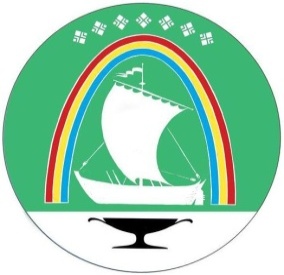 Саха Өрөспүүбүлүкэтин «ЛЕНСКЭЙ ОРОЙУОН» муниципальнайтэриллиитэПОСТАНОВЛЕНИЕ                  УУРААХг. Ленск                  Ленскэй к     от «29»_ноября_2021 года                                  № _01-03-743/1___     от «29»_ноября_2021 года                                  № _01-03-743/1___                 Глава                                   Ж.Ж.Абильманов№ п/пНаименование документаОтметка о наличии (да/нет)1Копия свидетельства о рождении ребенка23Копия свидетельства о регистрации ребенка по месту жительства или по месту пребывания, иликопия документа, содержащего сведения о регистрации ребенка по месту жительства или по месту пребывания (при приёме в 1-й класс)23Копия свидетельства о регистрации ребенка по месту жительства или по месту пребывания, иликопия документа, содержащего сведения о регистрации ребенка по месту жительства или по месту пребывания (при приёме в 1-й класс)4Копия документа, удостоверяющего личность родителя (законного представителя)5Копия документа, подтверждающего родство заявителя (законность представления прав обучающегося)6Копия документа, подтверждающего родство (законность представления прав ребенка) заявителя (для детей являющихся иностранными гражданами или лицами без гражданства)7Копия документа, подтверждающего право иностранных граждан или лиц без гражданства  на пребывание в Российской Федерации (для детей являющихся иностранными гражданами или лицами без гражданства)8Личное дело обучающегося (при переходе из другой образовательной организации)9Аттестат об основном общем образовании (для учащихся 10-11 класса)10№Полное наименование ОУ Краткое наименование Адрес  1Муниципальное бюджетное общеобразовательное учреждение «Средняя общеобразовательная школа №1г. Ленска» муниципального образования «Ленский район» Республики Саха(Якутия)МБОУ «СОШ №1 г. Ленска»678144,САХА/ЯКУТИЯ/  РЕСПУБЛИКА,УЛУС  ЛЕНСКИЙ,ГОРОД ЛЕНСК,УЛИЦА КАЛАНДАРАШВИЛИ,162Муниципальное бюджетное общеобразовательное учреждение «Средняя общеобразовательная школа№2 г. Ленска с углубленным изучением отдельных предметов» муниципального образования «Ленский район» Республики Саха(Якутия)МБОУ Школа №2678144,САХА/ЯКУТИЯ/  РЕСПУБЛИКА,УЛУС  ЛЕНСКИЙ,ГОРОД ЛЕНСК,УЛИЦА ОЙУНСКОГО,363Муниципальное бюджетное общеобразовательное учреждение «Средняя общеобразовательная школа №3 с углубленным изучением английского языка г. Ленска» муниципального образования «Ленский район» Республики Саха(Якутия)МБОУ СОШ №3 г. Ленска678144,САХА/ЯКУТИЯ/  РЕСПУБЛИКА,УЛУС  ЛЕНСКИЙ,ГОРОД ЛЕНСК,УЛИЦА ПОБЕДЫ,114Муниципальное бюджетное общеобразовательное учреждение «Средняя общеобразовательная школа №4 с углубленным изучением отдельных предметов г. Ленска» муниципального образования «Ленский район» Республики Саха(Якутия)МБОУ СОШ №4 г. Ленска678144,САХА/ЯКУТИЯ/  РЕСПУБЛИКА,УЛУС  ЛЕНСКИЙ,ГОРОД ЛЕНСК,УЛИЦА ЛЕНИНА,595Муниципальное бюджетное общеобразовательное учреждение «Средняя общеобразовательная школа№5 г. Ленска» муниципального образования «Ленский район» Республики Саха(Якутия)МБОУ «СОШ №5 г. Ленска»  678144,САХА/ЯКУТИЯ/  РЕСПУБЛИКА,УЛУС  ЛЕНСКИЙ,ГОРОД ЛЕНСК,ПР-КТ ДРУЖБЫ,216Муниципальное бюджетное  общеобразовательное  учреждение « Средняя общеобразовательная школа п. Пеледуй »  муниципального образования «Ленский район» Республики Саха (Якутия)МБОУ СОШ п. Пеледуй678158,САХА/ЯКУТИЯ/  РЕСПУБЛИКА,УЛУС  ЛЕНСКИЙ,П.ПЕЛЕДУЙ,УЛИЦА ЦЕНТРАЛЬНАЯ,167Муниципальное бюджетное  общеобразовательное учреждение «Средняя общеобразовательная школа п. Витим» муниципального образования «Ленский район» Республики Саха(Якутия)МБОУ СОШ п. Витим678150,САХА/ЯКУТИЯ/  РЕСПУБЛИКА,УЛУС  ЛЕНСКИЙ,П.ВИТИМ,УЛИЦА ПОЛЕВАЯ,188Муниципальное казенное общеобразовательное  учреждение «Средняя общеобразовательная школа  с. Чамча»  муниципального образования «Ленский район» Республики Саха (Якутия)	МКОУ«СОШ  с. Чамча»678167,САХА/ЯКУТИЯ/  РЕСПУБЛИКА,УЛУС  ЛЕНСКИЙ,С.ЧАМЧА,УЛИЦА ЦЕНТРАЛЬНАЯ.29Муниципальное казенное общеобразовательное  учреждение «Средняя общеобразовательная школа  имени Егора Мыреева с. Беченча »  муниципального образования «Ленский район» Республики Саха (Якутия)МКОУ «СОШ им. Е.Мыреева с. Беченча»678164,САХА/ЯКУТИЯ/  РЕСПУБЛИКА,УЛУС  ЛЕНСКИЙ,С.БЕЧЕНЧА,УЛИЦА ПИОНЕРСКАЯ,3110Муниципальное казенное общеобразовательное  учреждение « Орто-Нахаринская средняя общеобразовательная школа »  муниципального образования «Ленский район» Республики Саха (Якутия)МКОУ « ОНСОШ»678167,САХА/ЯКУТИЯ/  РЕСПУБЛИКА,УЛУС  ЛЕНСКИЙ,С.ОРТО-НАХАРА,УЛИЦА ЦЕНТРАЛЬНАЯ.25/111Муниципальное казенное общеобразовательное  учреждение «Средняя общеобразовательная школа  с. Толон »  муниципального образования «Ленский район» Республики Саха (Якутия)МКОУ «СОШ с. Толон»678154,САХА/ЯКУТИЯ/  РЕСПУБЛИКА,УЛУС  ЛЕНСКИЙ,С.ТОЛОН,УЛИЦА ТЕРЕШКИНА Н.Д.,212Муниципальное казенное общеобразовательное  учреждение «Основная общеобразовательная школа  с. Турукта »  муниципального образования «Ленский район» Республики Саха (Якутия)МКОУ ООШ с. Турукта678163,САХА/ЯКУТИЯ/  РЕСПУБЛИКА,УЛУС  ЛЕНСКИЙ,С.ТУРУКТА,УЛИЦА БОРОВАЯ.113Муниципальное казенное общеобразовательное  учреждение «Основная общеобразовательная школа  с. Мурья »  муниципального образования «Ленский район» Республики Саха (Якутия)МКОУ «ООШ с. Мурья»678144,САХА/ЯКУТИЯ/  РЕСПУБЛИКА,УЛУС  ЛЕНСКИЙ,С.МУРЬЯ,УЛИЦА УГЛЕСТРОИТЕЛЕЙ,714Муниципальное казенное общеобразовательное  учреждение «Основная общеобразовательная школа  с. Дорожный  »  муниципального образования «Ленский район» Республики Саха (Якутия)МКОУ «ООШ с. Дорожный »678166,САХА/ЯКУТИЯ/  РЕСПУБЛИКА,УЛУС  ЛЕНСКИЙ,С.ДОРОЖНЫЙ,УЛИЦА ШКОЛЬНАЯ,315Муниципальное казенное  общеобразовательное учреждение «Средняя общеобразовательная школа с. Нюя» муниципального образования «Ленский район» Республики Саха(Якутия)МКОУ «СОШ с. Нюя»678162,САХА/ЯКУТИЯ/  РЕСПУБЛИКА,УЛУС  ЛЕНСКИЙ,С.НЮЯ,УЛИЦА ШКОЛЬНАЯ,416Муниципальное казенное общеобразовательное  учреждение «Средняя общеобразовательная школа  с. Натора »  муниципального образования «Ленский район» Республики Саха (Якутия)МКОУ «СОШ с. Натора»678167,САХА/ЯКУТИЯ/  РЕСПУБЛИКА,УЛУС  ЛЕНСКИЙ,С.НАТОРА,ПЕРЕУЛОК ШКОЛЬНЫЙ,517Муниципальное казенное общеобразовательное учреждение «Специальная (коррекционная ) общеобразовательная школа –интернат VIII вида» муниципального образования  «Ленский район» Республики Саха(Якутия)МКОУ «С(К)ОШИ VIII вида»678144,САХА/ЯКУТИЯ/  РЕСПУБЛИКА,УЛУС  ЛЕНСКИЙ,ГОРОД ЛЕНСК,ПР-КТ ДРУЖБЫ,1